Publicado en 08225 el 16/12/2016 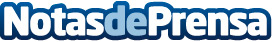 Crecen las importaciones y el transporte internacional en WtransnetWtransnet, la plataforma de networking más segura del sector del transporte, ha alcanzado la cifra 31.200 ofertas diarias, lo que, a falta de algunas semanas para concluir el año, supone un 24% más que en 2015Datos de contacto:Verónica RodríguezDep. Comunicación Wtransnet937349770Nota de prensa publicada en: https://www.notasdeprensa.es/crecen-las-importaciones-y-el-transporte Categorias: Internacional Nacional Finanzas Logística Software Consumo Industria Automotriz http://www.notasdeprensa.es